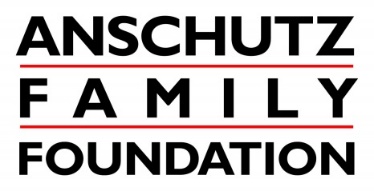 CHALLENGE GRANT INVOICEPlease note: You can submit this invoice as soon as you raise the funds, you do not need to wait for the October 15 deadline.Date: Grantee Name: Grantee Address: Grant Amount Issued: $Actual Amount Raised: $_________________________					_________________________Executive Director signature						Board President signatureNew or IncreasedCategory of support(individual, business, special event, etc.)Donations Received(x @ $x)Information about the ask (What did you do?)Total$ $ $ $ $ $                                                                                                                                      TOTAL:  $                                                                                                                                     TOTAL:  $                                                                                                                                     TOTAL:  $                                                                                                                                     TOTAL:  $                                                                                                                                     TOTAL:  $